           CURRICULUM VITAE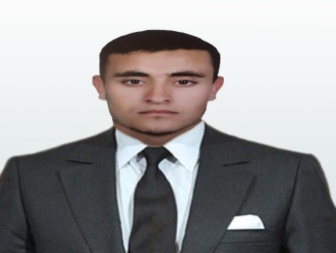 Youssef   ETTABAI                                                                         23 ANSLotis lalla aicha rue 4 maisom 6 BENI MELLAL MAROC0620517494Ettabai199207@gmail.com                                                                                  FORMATION :	2010 /2011 : Baccalauréat  sciences expérimentales option sciences physiques.2014/2015 : DEUG en sciences de la matière physiques à la Faculté poly disciplinaire Beni Mellal – Université Sultan Moulay Slimane.2015/2016 : LICENCE en électronique à la Faculté poly disciplinaire Beni Mellal – Université Sultan Moulay Slimane.06 /04/2016 : certificat de Compléter le cours d' éduquer avec confiance à la QUEEN RANAI TEACHER ACADEMY. EXPERIENCES PROFESSIONNELLES :Août-septembre  2014 : Stage au sein de la dite clinique dar essalam, en qualité d’aide soignant (service d’hospitalisation).Octobre novembre décembre 2015 : Stage au écoule de puchra hay lala aicha beni mellal .Février mars 2016 : Stage au écoule de atlas hay atlas beni mellal.COMPETENCES :PHYSIQUE : électrotechnique, électronique, électricité, Mécaniques (Point, solide, analytique), thermodynamique, quantique, optique, nucléaire, physique de la matière, physique statistique, automatique.INFORMATIQUE : Informatique industriel, programmations c++ , matlab. LOGICIEL MAITRISE: Photoshop, Word, Excel, PowerPoint, origin, autocad, WinEdt. LANGUES MAITRISEES :  ARABE : Langue maternelle.FRANÇAIS : moyen.ANGLAIS : Notions de base.